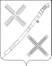 АДМИНИСТРАЦИЯ КРАСНОГВАРДЕЙСКОГО СЕЛЬСКОГО ПОСЕЛЕНИЯ КАНЕВСКОГО РАЙОНАПОСТАНОВЛЕНИЕ_____________  		                                                                            № _______поселок КрасногвардеецО внесении изменений в постановление администрации Красногвардейского сельского поселения Каневского района от 04 октября 2017 года № 78 «Об утверждении муниципальной программы «Социальная политика Красногвардейского сельского поселения Каневского района» на 2018-2020 годы»В соответствии со статьей 179 Бюджетного кодекса Российской Федерации, постановлением администрации Красногвардейского сельского поселения Каневского района от 07 августа 2017 года № 51 «Об утверждении перечня муниципальных программ Красногвардейского сельского поселения Каневского района», п о с т а н о в л я ю: 1. Внести в постановление администрации Красногвардейского сельского поселения Каневского района от 04 октября 2017 года № 78 «Об утверждении муниципальной программы «Социальная политика Красногвардейского сельского поселения Каневского района» на 2018-2020 годы следующие изменения:2) Показатель «Объемы бюджетных ассигнований муниципальной программы» Паспорта муниципальной программы Красногвардейского сельского поселения Каневского района «Социальная политика Красногвардейского сельского поселения Каневского района» на 2018-2020 годы изложить в следующей редакции:2) Таблицу № 2 «Перечень основных мероприятий муниципальной программы «Социальная политика Красногвардейского сельского поселения Каневского района» на 2018-2020 годы» изложить в новой редакции согласно приложения № 1 к настоящему постановлению;3) Таблицу № 3 «Финансирование мероприятий муниципальной программы предполагается осуществлять за счет средств бюджета Красногвардейского сельского поселения Каневского района согласно таблицы № 3.» изложить в новой редакции согласно приложению № 2 к настоящему постановлению.2. Отделу учета и отчетности администрации Красногвардейского сельского поселения Каневского района осуществлять финансирование и контроль мероприятий, предусмотренных программой.3. Настоящее постановление вступает в силу со дня его подписания.Глава Красногвардейского сельского поселения Каневского района                                                               Ю.В. ГриньПеречень основных мероприятий муниципальных программы«Социальная политика Красногвардейского сельского поселения Каневского района» на 2018-2020 годы                                                                                                                                                                                  Таблица № 2Финансирование мероприятий муниципальной программы предполагается осуществлять за счет средств бюджета Красногвардейского сельского поселения Каневского района согласно таблицы № 3.                                                                                                                                                               Таблица №3Исполняющий обязанности начальника отдела учета и отчетности администрации Красногвардейского сельского поселения Каневского района                                                                                                                                                                Л.В. ГрибенюкОбъемы бюджетных ассигнований муниципальной программы, источник финансированияОбщий объем финансирования  программы на 2018-2020 годы составляет 555,5 тыс. рублей, в том числе:2018 год –151,5тыс. руб.2019 год – 151,5 тыс. руб.2020 год – 252,5 тыс. руб.источник финансирования – средства бюджета Красногвардейского сельского поселения.ПРИЛОЖЕНИЕ № 1к постановлению администрации Красногвардейского сельскогопоселения Каневского районаот _____________  № _____№п/пНаименованиемероприятияИсточники финансированияОбъем финансирования,Всего(тыс.руб.)в том числе по годамв том числе по годамв том числе по годамНепосредственный результат мероприятияУчастник муниципальной программы (муниципальный заказчик,)№п/пНаименованиемероприятияИсточники финансированияОбъем финансирования,Всего(тыс.руб.)...Непосредственный результат мероприятияУчастник муниципальной программы (муниципальный заказчик,)1234567891 Основное мероприятие № 1«Развитие мер социальной поддержки отдельных категорий граждан» всего550,5151,5151,5247,5Пенсионное обеспечение муниципального служащегоАдминистрация Красногвардейского сельского поселения Каневского района1 Основное мероприятие № 1«Развитие мер социальной поддержки отдельных категорий граждан» Местный бюджет550,5151,5151,5247,5Пенсионное обеспечение муниципального служащегоАдминистрация Красногвардейского сельского поселения Каневского района1 Основное мероприятие № 1«Развитие мер социальной поддержки отдельных категорий граждан» Краевой бюджет0,00,00,00,0Пенсионное обеспечение муниципального служащегоАдминистрация Красногвардейского сельского поселения Каневского района1 Основное мероприятие № 1«Развитие мер социальной поддержки отдельных категорий граждан» Федеральный бюджет0,00,00,00,0Пенсионное обеспечение муниципального служащегоАдминистрация Красногвардейского сельского поселения Каневского района1 Основное мероприятие № 1«Развитие мер социальной поддержки отдельных категорий граждан» Внебюджетные источники0,00,00,00,0Пенсионное обеспечение муниципального служащегоАдминистрация Красногвардейского сельского поселения Каневского района1В том числе:Пенсионное обеспечение муниципального служащегоАдминистрация Красногвардейского сельского поселения Каневского района1.1Дополнительное материальное обеспечение к пенсиивсего550,5151,5151,5247,5Пенсионное обеспечение муниципального служащегоАдминистрация Красногвардейского сельского поселения Каневского райо-на1.1Дополнительное материальное обеспечение к пенсииМестный бюджет550,5151,5151,5247,5Пенсионное обеспечение муниципального служащегоАдминистрация Красногвардейского сельского поселения Каневского райо-на1.1Дополнительное материальное обеспечение к пенсииКраевой бюджет0,00,00,00,0Пенсионное обеспечение муниципального служащегоАдминистрация Красногвардейского сельского поселения Каневского райо-на1.1Дополнительное материальное обеспечение к пенсииФедеральный бюджет0,00,00,00,0Пенсионное обеспечение муниципального служащегоАдминистрация Красногвардейского сельского поселения Каневского райо-на1.1Дополнительное материальное обеспечение к пенсииВнебюджетные источники0,00,00,00,0Пенсионное обеспечение муниципального служащегоАдминистрация Красногвардейского сельского поселения Каневского райо-на2.Основное мероприятие № 2 «Социальная поддержка населения Красногвардейского сельского поселения Каневского района» всего0,00,00,00,0Повышение экономико-социальной защищен-ности отдельных катего-рий граждан, прожива-щих на территории Красногвардейского сельского поселения Каневского района.Администрация Красногвардейского сельского поселения Каневского района2.Основное мероприятие № 2 «Социальная поддержка населения Красногвардейского сельского поселения Каневского района» Местный бюджет0,00,00,00,0Повышение экономико-социальной защищен-ности отдельных катего-рий граждан, прожива-щих на территории Красногвардейского сельского поселения Каневского района.Администрация Красногвардейского сельского поселения Каневского района2.Основное мероприятие № 2 «Социальная поддержка населения Красногвардейского сельского поселения Каневского района» Краевой бюджет0,00,00,00,0Повышение экономико-социальной защищен-ности отдельных катего-рий граждан, прожива-щих на территории Красногвардейского сельского поселения Каневского района.Администрация Красногвардейского сельского поселения Каневского района2.Основное мероприятие № 2 «Социальная поддержка населения Красногвардейского сельского поселения Каневского района» Федеральный бюджет0,00,00,00,0Повышение экономико-социальной защищен-ности отдельных катего-рий граждан, прожива-щих на территории Красногвардейского сельского поселения Каневского района.Администрация Красногвардейского сельского поселения Каневского района2.Основное мероприятие № 2 «Социальная поддержка населения Красногвардейского сельского поселения Каневского района» Внебюджетные источники0,00,00,00,0Повышение экономико-социальной защищен-ности отдельных катего-рий граждан, прожива-щих на территории Красногвардейского сельского поселения Каневского района.Администрация Красногвардейского сельского поселения Каневского района2.В том числе:Повышение экономико-социальной защищен-ности отдельных катего-рий граждан, прожива-щих на территории Красногвардейского сельского поселения Каневского района.Администрация Красногвардейского сельского поселения Каневского района2.1Осуществление мероприятий по социальному обеспечению и иным выплатам населению, находящихся в трудной жизненной ситуациивсего0,00,00,00,0Повышение экономико-социальной защищен-ности отдельных катего-рий граждан, проживаю-щих на территории Красногвардейского сельского поселения Каневского района.Администрация Красногвардейского сельского поселения Каневского района2.1Осуществление мероприятий по социальному обеспечению и иным выплатам населению, находящихся в трудной жизненной ситуацииМестный бюджет0,00,00,00,0Повышение экономико-социальной защищен-ности отдельных катего-рий граждан, проживаю-щих на территории Красногвардейского сельского поселения Каневского района.Администрация Красногвардейского сельского поселения Каневского района2.1Осуществление мероприятий по социальному обеспечению и иным выплатам населению, находящихся в трудной жизненной ситуацииКраевой бюджет0,00,00,00,0Повышение экономико-социальной защищен-ности отдельных катего-рий граждан, проживаю-щих на территории Красногвардейского сельского поселения Каневского района.Администрация Красногвардейского сельского поселения Каневского района2.1Осуществление мероприятий по социальному обеспечению и иным выплатам населению, находящихся в трудной жизненной ситуацииФедеральный бюджет0,00,00,00,0Повышение экономико-социальной защищен-ности отдельных катего-рий граждан, проживаю-щих на территории Красногвардейского сельского поселения Каневского района.Администрация Красногвардейского сельского поселения Каневского района2.1Осуществление мероприятий по социальному обеспечению и иным выплатам населению, находящихся в трудной жизненной ситуацииВнебюджетные источники0,00,00,00,0Повышение экономико-социальной защищен-ности отдельных катего-рий граждан, проживаю-щих на территории Красногвардейского сельского поселения Каневского района.Администрация Красногвардейского сельского поселения Каневского района3.Основное мероприятие № 3  «Доступная среда»всего5,00,00,05,0Организация безбарьер-ного среды для маломо-бильных гражданАдминистрация Красногвардейского сельского поселения Каневского района3.Основное мероприятие № 3  «Доступная среда»Местный бюджет5,00,00,05,0Организация безбарьер-ного среды для маломо-бильных гражданАдминистрация Красногвардейского сельского поселения Каневского района3.Основное мероприятие № 3  «Доступная среда»Краевой бюджет0,00,00,00,0Организация безбарьер-ного среды для маломо-бильных гражданАдминистрация Красногвардейского сельского поселения Каневского района3.Основное мероприятие № 3  «Доступная среда»Федеральный бюджет0,00,00,00,0Организация безбарьер-ного среды для маломо-бильных гражданАдминистрация Красногвардейского сельского поселения Каневского района3.Основное мероприятие № 3  «Доступная среда»Внебюджетные источники0,00,00,00,0Организация безбарьер-ного среды для маломо-бильных гражданАдминистрация Красногвардейского сельского поселения Каневского района3.В том числе:Организация безбарьер-ного среды для маломо-бильных гражданАдминистрация Красногвардейского сельского поселения Каневского района3.1Обеспечение беспрепятственного передвижения и доступа маломобильных граждан к объектам социальной инфраструктурывсего5,00,00,05,0Организация безбарьерного среды для маломобильных гражданАдминистрация Красногвардейского сельского поселения Каневского района3.1Обеспечение беспрепятственного передвижения и доступа маломобильных граждан к объектам социальной инфраструктурыМестный бюджет5,00,00,05,0Организация безбарьерного среды для маломобильных гражданАдминистрация Красногвардейского сельского поселения Каневского района3.1Обеспечение беспрепятственного передвижения и доступа маломобильных граждан к объектам социальной инфраструктурыКраевой бюджет0,00,00,00,0Организация безбарьерного среды для маломобильных гражданАдминистрация Красногвардейского сельского поселения Каневского района3.1Обеспечение беспрепятственного передвижения и доступа маломобильных граждан к объектам социальной инфраструктурыФедеральный бюджет0,00,00,00,0Организация безбарьерного среды для маломобильных гражданАдминистрация Красногвардейского сельского поселения Каневского района3.1Обеспечение беспрепятственного передвижения и доступа маломобильных граждан к объектам социальной инфраструктурыВнебюджетные источники0,00,00,00,0Организация безбарьерного среды для маломобильных гражданАдминистрация Красногвардейского сельского поселения Каневского районаВСЕГО:всего555,5151,5151,5252,5ВСЕГО:Местный бюджет555,5151,5151,5252,5ВСЕГО:Краевой бюджет0,00,00,00,0ВСЕГО:Федеральный бюджет0,00,00,00,0ВСЕГО:Внебюджетные источники0,00,00,00,0ПРИЛОЖЕНИЕ № 2к постановлению администрации Красногвардейского сельского поселения Каневского районаот ________________  № ____НаименованиемероприятияОбщий объем финансирования муниципальной программы (тыс. руб.)2018 год(тыс. руб.)2019 год(тыс. руб.)2020 год(тыс. руб.)Основное мероприятие № 1 «Развитие мер социальной поддержки отдельных категорий граждан» 550,5151,5151,5247,5Основное мероприятие № 2 «Социальная поддержка населения Красногвардейского сельского поселения Каневского района»0,00,00,00,0Основное мероприятие № 3 «Доступная среда»5,00,00,05,0ВСЕГО:555,5151,5151,5252,5